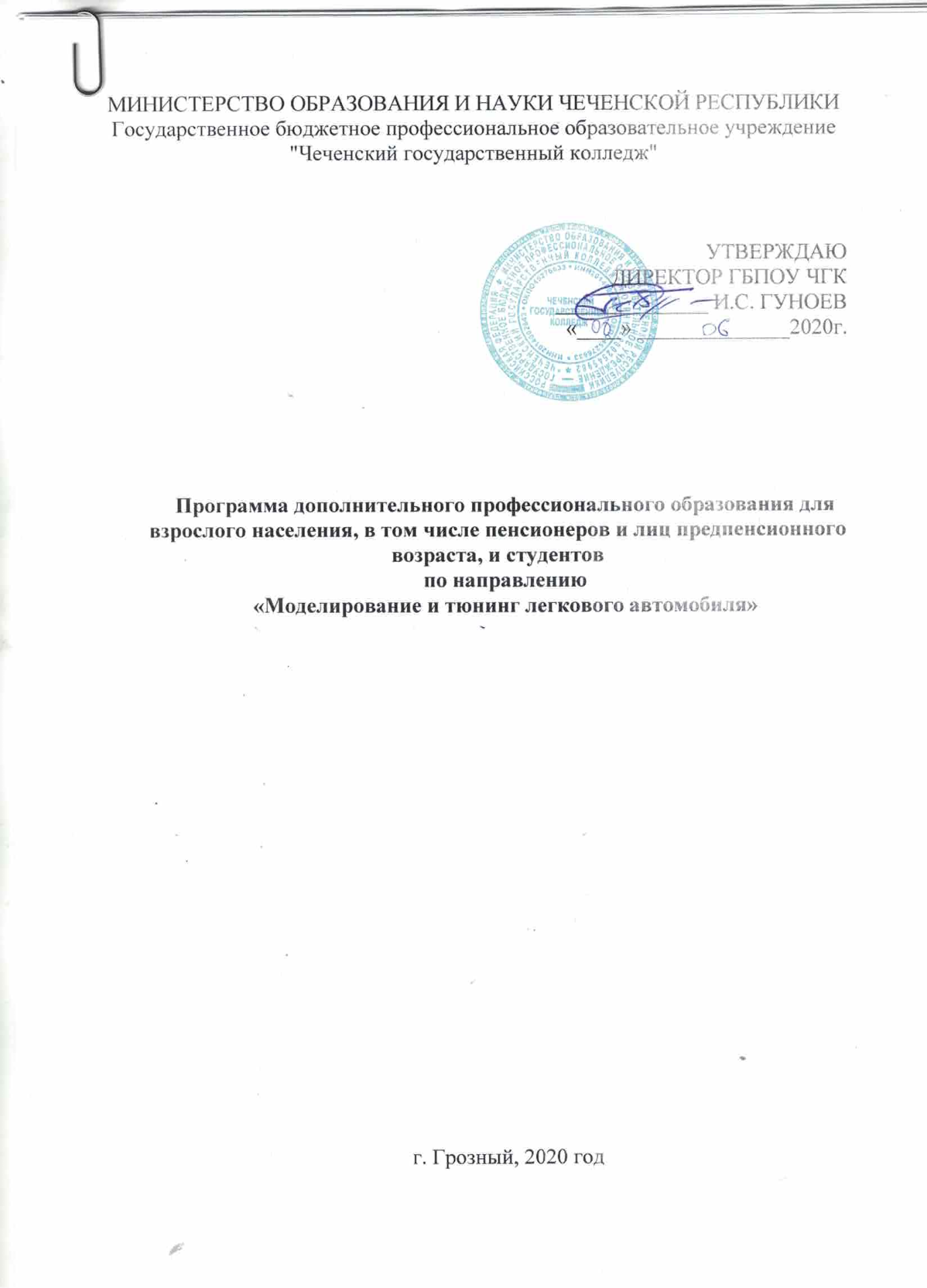 СОДЕРЖАНИЕ1. ПАСПОРТ РАБОЧЕЙ ПРОГРАММЫ УЧЕБНОЙ ДИСЦИПЛИНЫ «Моделирование и тюнинг легковых автомобилей»1.1. Область применения программыПрограмма учебной дисциплины может быть использована при реализации программ дополнительного профессионального образования (в программах повышения квалификации и переподготовки) и профессиональной подготовки по профессиям ОК:ОК 1. Понимать сущность и социальную значимость своей будущей профессии, проявлять к ней устойчивый интерес.ОК 2. Организовывать собственную деятельность, выбирать типовые методы и способы выполнения профессиональных задач, оценивать их эффективность и качество.ОК 3. Принимать решения в стандартных и нестандартных ситуациях и нести за них ответственность.ОК 4. Осуществлять поиск и использование информации, необходимой для эффективного выполнения профессиональных задач, профессионального и личностного развития.ОК 5. Использовать информационно-коммуникационные технологии в профессиональной деятельности.ОК 6. Работать в коллективе и команде, эффективно общаться с коллегами, руководством, потребителями.ОК 7. Брать на себя ответственность за работу членов команды (подчиненных), результат выполнения заданий.ОК 8. Самостоятельно определять задачи профессионального и личностного развития, заниматься самообразованием, осознанно планировать повышение квалификации.ОК 9. Ориентироваться в условиях частой смены технологий в профессиональной деятельности.1.2. Место учебной дисциплины в структуре основной профессиональной образовательной программы:дисциплина входит в профессиональный цикл1.3. Цели и задачи дисциплины – требования к результатам освоениядисциплины:Цель изучения дисциплины – получение знаний об устройстве автомобилей, назначении, конструкции и принципах действия их основных элементов и систем, а также возможности и направлениях их моделирования и тюнинга.В результате изучения дисциплины студент должен:ПО1. Иметь представление о назначении и устройстве основных узлов и систем автомобиля, о возможности их модернизации или перенастройки, о направлениях и концепциях изменения внешнего и внутреннего оформления автомобиля и его элементов;З1. Знать физическую суть рабочих процессов автомобиля, основные параметры и характеристики агрегатов автомобиля, способы определения и расчета технических параметров автомобиля, методы настройки и регулировкисистем автомобиля для оптимизации или изменения их характеристик, цели, задачи и способы внесения изменений внешнего и внутреннего оформления автомобиля;-У1. Уметь применять полученные знания для решения задач изменения технических характеристик автомобиля в желаемом направлении, выбора концепции и направления тюнинга внешнего и внутреннего вида автомобиля.1.4. Рекомендуемое количество часов на освоение программы дисциплины:Максимальной учебной нагрузки обучающегося 108 часов, в том числе: обязательной аудиторной учебной нагрузки обучающегося 72 часа; самостоятельной работы обучающегося 36 часовСТРУКТУРА И СОДЕРЖАНИЕ УЧЕБНОЙ ДИСЦИПЛИНЫ 2.1. Объем учебной дисциплины и виды учебной работы2.2. ТЕМАТИЧЕСКИЙ ПЛАН И СОДЕРЖАНИЕ УЧЕБНОЙ ДИСЦИПЛИНЫ«Моделирование и тюнинг легковых автомобилей»3. УСЛОВИЯ РЕАЛИЗАЦИИ УЧЕБНОЙ ДИСЦИПЛИНЫ3.1. Требования к минимальному материально-техническому обеспечению Реализация учебной дисциплины требует наличия учебного кабинета «Моделирование и тюнинг легковых автомобилей».Оборудование учебного кабинета:- посадочные места по количеству обучающихся; - рабочее место преподавателя;- комплект учебно-наглядных пособий, кабинет «Устройство автомобилей»; - комплект деталей, узлов, механизмов, моделей, макетов; - комплект учебно-методической документации; - наглядные пособия.Технические средства обучения:-компьютер с лицензионным программным обеспечением и мультимедиапроектор 3.2. Информационное обеспечение обученияПеречень рекомендуемых учебных изданий, Интернет-ресурсов, дополнительной литературыОсновные источники:Учебники:1. Пузанков А.Г. Автомобили «Устройство автотранспортных средств».-М.: Акаде-мия, 2016.2.  Туревский И.С. Электрооборудование автомобилей – М.: Форум, 2016.3.  Стуканов В.А. Основы теории автомобильных двигателей – М.: Инфра-М, 2015.2013. 4.  Кириченко Н.Б. Автомобильные эксплуатационные материалы – М.: Академия,5.  Епифанов Л.И., Епифанова Е.А. Техническое обслуживание и ремонт автомо-бильного транспорта – М.: Инфра-М, 2017.6.  Карагодин В.И., Митрохин Н.Н. Ремонт автомобилей – М.: Мастерство, 20147.  Михеева Е.В. Информационные технологии в профессиональной деятельности –М.: Академия, 2016.Справочники :1.	Понизовский А.А., Власко Ю.М. Краткий автомобильный справочник – М.:Трансконсалтинг НИИАТ, 1994.2.	Приходько В.М. Автомобильный справочник – М.: Машиностроение, 2004.3. Положение о техническом обслуживании и ремонте подвижного состава авто-мобильного транспорта – М.: Транспорт, 1986.Дополнительные источники:Учебники и учебные пособия:1.  Чижов Ю.П. Электрооборудование автомобилей – М.: Машиностроение, 2003.2.  Шатров М.Г. Двигатели внутреннего сгорания – М.: Высшая школа,2005.3.  Васильева Л.С. Автомобильные эксплуатационные материалы – М.: Наука-пресс,2003. 4.Румянцев С.И. Ремонт автомобилей – М.: Транспорт, 19884. КОНТРОЛЬ И ОЦЕНКА РЕЗУЛЬТАТОВ ОСВОЕНИЯ УЧЕБНОЙ ДИСЦИПЛИНЫКонтроль и оценка результатов освоения учебной дисциплины осуществляется преподавателем в процессе проведения текущего контроля знаний, осуществляемого в виде тестирования, в форме устного и письменного опроса по контрольным вопросам соответст-вующих разделов, просмотре и проведении практических занятий, фронтального опроса – в форме контрольной работы, а также в ходе проведения итогового контроля – дифференцированного зачета.Оценка индивидуальных образовательных достижений по результатам текущего кон-троля и промежуточной аттестации производится в соответствии с универсальной шкалой (таблица).На этапе промежуточной аттестации по медиане качественных оценок индивидуальных образовательных достижений комиссией определяется интегральная оценка уровня подготовки.1.ПАСПОРТ РАБОЧЕЙ ПРОГРАММЫ УЧЕБНОЙ ДИСЦИПЛИНЫстр.1.ПАСПОРТ РАБОЧЕЙ ПРОГРАММЫ УЧЕБНОЙ ДИСЦИПЛИНЫстр.1.ПАСПОРТ РАБОЧЕЙ ПРОГРАММЫ УЧЕБНОЙ ДИСЦИПЛИНЫ442.СТРУКТУРА И СОДЕРЖАНИЕ УЧЕБНОЙ ДИСЦИПЛИНЫ63.УСЛОВИЯ РЕАЛИЗАЦИИ УЧЕБНОЙ ДИСЦИПЛИНЫ93.УСЛОВИЯ РЕАЛИЗАЦИИ УЧЕБНОЙ ДИСЦИПЛИНЫ994.4.КОНТРОЛЬ И ОЦЕНКА РЕЗУЛЬТАТОВ ОСВОЕНИЯ УЧЕБНОЙ11ДИСЦИПЛИНЫДИСЦИПЛИНЫ11ДИСЦИПЛИНЫДИСЦИПЛИНЫВид учебной работыОбъемВид учебной работыОбъемВид учебной работычасовМаксимальная учебная нагрузка (всего)108Обязательная аудиторная учебная нагрузка (всего)72в том числе:лабораторные занятия20лекционные занятия52контрольные работы-курсовая работа (проект)-Самостоятельная работа обучающегося (всего)36Итоговая аттестация по дисциплинеДифференцированныйзачетНаименовани разделовСодержание учебного материала, лабораторные  практические работы,ОбъемУровеньи темсамостоятельная работа обучающихсячасовосвоенияРаздел 1. Моделирование14автомобиляСодержаниеСодержаниеСодержаниеСодержание14СодержаниеСодержаниеСодержаниеСодержание121.Основы материаловедения21.Основы материаловедения22.Кордовые модели22.Кордовые модели23.Сведения по аэродинамике, обтекание автомобиля воздухом24.Общее устройство автомобиля25.Двигатели внутреннего сгорания. Электродвигатели. Их устройство и работа26.Двигатели внутреннего сгорания. Электродвигатели. Их устройство и работа2Изготовление моделей автомобилей2Лабораторные занятия:Лабораторные занятия:Лабораторные занятия:Лабораторные занятия:21.Изготовление моделей легковых автомобилей1.Изготовление моделей легковых автомобилей1.Изготовление моделей легковых автомобилей1.Изготовление моделей легковых автомобилей2СамостоятельнаяПроработкаконспектовработазанятийобучающихся:испециальной технической литературы по темеСамостоятельнаяПроработкаконспектовработазанятийобучающихся:испециальной технической литературы по темеСамостоятельнаяПроработкаконспектовработазанятийобучающихся:испециальной технической литературы по темеСамостоятельнаяПроработкаконспектовработазанятийобучающихся:испециальной технической литературы по теме7«Моделирование легковых автомобилей»«Моделирование легковых автомобилей»«Моделирование легковых автомобилей»«Моделирование легковых автомобилей»7Раздел 2. Технический тюнингРаздел 2. Технический тюнингРаздел 2. Технический тюнинг28Тема 2.1. Тюнинг основ-СодержаниеСодержаниеСодержаниеСодержание20ных узлов и агрегатов ав-1.История возникновения тюнинга автомобиля;21томобиля2.Виды тюнинга;23.Электроника автомобиля и её модернизация;24.Тюнинг подвески автомобиля;25.Тюнинг трансмиссии автомобиля;26.Тюнинг трансмиссии автомобиля;27.Модернизация тормозной системы автомобиля;28.Тюнинг двигателя29Тюнинг двигателя210.10.Основные направления тюнинга в автомобиле;2Лабораторные занятия:Лабораторные занятия:Лабораторные занятия:Лабораторные занятия:82.Понятие мощности двигателя;Понятие мощности двигателя;Понятие мощности двигателя;23 ЧИП тюнинг ДВС;3 ЧИП тюнинг ДВС;3 ЧИП тюнинг ДВС;3 ЧИП тюнинг ДВС;24.Закись азота, его установка;Закись азота, его установка;Закись азота, его установка;25.Закись азота его установкаЗакись азота его установкаЗакись азота его установка2Самостоятельная работа обучающихся:Самостоятельная работа обучающихся:Самостоятельная работа обучающихся:Самостоятельная работа обучающихся:14Проработка конспектов занятий и специальной технической литературы по теме «ТюнингПроработка конспектов занятий и специальной технической литературы по теме «ТюнингПроработка конспектов занятий и специальной технической литературы по теме «ТюнингПроработка конспектов занятий и специальной технической литературы по теме «ТюнингРаздел 3. Внешний тюнингавтомобилейавтомобилейавтомобилейавтомобилейРаздел 3. Внешний тюнингавтомобилейавтомобилейавтомобилейавтомобилейТема 3.1. Тюнинг кузоваСодержание:Содержание:Содержание:Содержание:20Тема 3.1. Тюнинг кузоваСодержание:Содержание:Содержание:Содержание:20и салона автомобиля1Авто звук;Авто звук;212Виды ауди систем;Виды ауди систем;23Тюнинг ауди систем;Тюнинг ауди систем;24Противоугонные системы;Противоугонные системы;25Установка сигнализаций;Установка сигнализаций;26Виды дополнительного оборудованияВиды дополнительного оборудования277Внешние эффекты;2277Внешние эффекты;2288Полировка кузова;2299Тонировка автомобиля;221010Тюнинг салона. Тенденция современного стиля тюнинга автомобиля;22Лабораторные занятия:Лабораторные занятия:Лабораторные занятия:10106 Виды шумоизоляции;6 Виды шумоизоляции;6 Виды шумоизоляции;227.7.Установка шумоизоляции;Установка шумоизоляции;228 Установка шумоизоляции;8 Установка шумоизоляции;8 Установка шумоизоляции;229.9.Тюнинг внедорожника;Тюнинг внедорожника;2210. Тюнинг паркетника;10. Тюнинг паркетника;10. Тюнинг паркетника;22Самостоятельная работа обучающихся:Самостоятельная работа обучающихся:Самостоятельная работа обучающихся:1515Проработка конспектов занятий и специальной технической литературы по теме: «ТюнингПроработка конспектов занятий и специальной технической литературы по теме: «ТюнингПроработка конспектов занятий и специальной технической литературы по теме: «Тюнингкузова и салона автомобиля»кузова и салона автомобиля»кузова и салона автомобиля»ВсегоВсегоВсего108108Обязательной аудиторной учебной нагрузкиОбязательной аудиторной учебной нагрузкиОбязательной аудиторной учебной нагрузки7272в том числе:в том числе:в том числе:Лекционные занятияЛекционные занятияЛекционные занятия5252Лабораторные и практические занятияЛабораторные и практические занятияЛабораторные и практические занятия2020Самостоятельная работа обучающегося (всего)Самостоятельная работа обучающегося (всего)Самостоятельная работа обучающегося (всего)3636Самостоятельная работа обучающегося (всего)Самостоятельная работа обучающегося (всего)Самостоятельная работа обучающегося (всего)3636Результаты обученияРезультаты обученияФормы и методы контроля  оценки(освоенные умения, усвоенные знания)(освоенные умения, усвоенные знания)результатов обученияуметь:-работать с учебником, научно--работать с учебником, научно--тестирование;технической, справочной литературой итехнической, справочной литературой и- оценка результатов выполнения практиче-технологической документацией:технологической документацией:ских заданий;- определять необходимость проведения- определять необходимость проведения-диагностированиетюнинга автомобилей;- производить осмотр технического со-- производить осмотр технического со-оценка результата выполнения практиче-стояния систем, агрегатов, узлов, прибо-стояния систем, агрегатов, узлов, прибо-ских работ;ров автотранспортных средств;ров автотранспортных средств;оценка результата выполнения внеаудитор-ной самостоятельной работы;- выполнять работы по внешнему тюнингу- выполнять работы по внешнему тюнингуоценка результата выполнения практиче-автомобилей;ских работ;оценка результата выполнения внеаудитор-ной самостоятельной работы;- применять и беречь рабочий инструмент,- применять и беречь рабочий инструмент,-визуальный, инструментальныйприборы, приспособления и материалы,приборы, приспособления и материалы,используемые при тюнинге автомобилей;используемые при тюнинге автомобилей;- соблюдать инструкцииправилам- журнал инструктажабезопасности труда при выполнении тю-безопасности труда при выполнении тю-нинга автомобилей и других работ, прави-нинга автомобилей и других работ, прави-ла гигиены труда и пожарной безопасно-ла гигиены труда и пожарной безопасно-сти.знать:- историю тюнинга автомобилей  его- историю тюнинга автомобилей  еготестирование;влияние на устойчивость, проходимость,влияние на устойчивость, проходимость,- оценка результата выполнения внеауди-мощность и комфортность автомобиля;мощность и комфортность автомобиля;торной самостоятельной работы;- виды, методы и средства тюнинга авто-- виды, методы и средства тюнинга авто-- оценка результата выполнения внеауди-мобилей;торной самостоятельной работы- технологический процесс тюнинга меха-- технологический процесс тюнинга меха-- оценка результата выполнения внеауди-низмов, узлов, приборов, агрегатов и ав-низмов, узлов, приборов, агрегатов и ав-торной самостоятельной работытомобиля в целом;- назначение, устройствоспособы при- оценка результата выполнения внеауди-менения, правила хранения рабочего ин-менения, правила хранения рабочего ин-торной самостоятельной работыструмента, приборов, приспособленийструмента, приборов, приспособленийматериалов, используемых при тюнингематериалов, используемых при тюнингеавтомобилей.Процент результативно-Качественная оценка индивидуальных образователь-Качественная оценка индивидуальных образователь-Качественная оценка индивидуальных образователь-Качественная оценка индивидуальных образователь-Процент результативно-Качественная оценка индивидуальных образователь-Качественная оценка индивидуальных образователь-Качественная оценка индивидуальных образователь-Качественная оценка индивидуальных образователь-сти (правильных отве-ных достиженийных достиженийных достиженийтов)балл (отметка)вербальный аналогтов)балл (отметка)вербальный аналог90 ÷ 1005отлично80÷894хорошо70÷793удовлетворительноменее 702неудовлетворительно